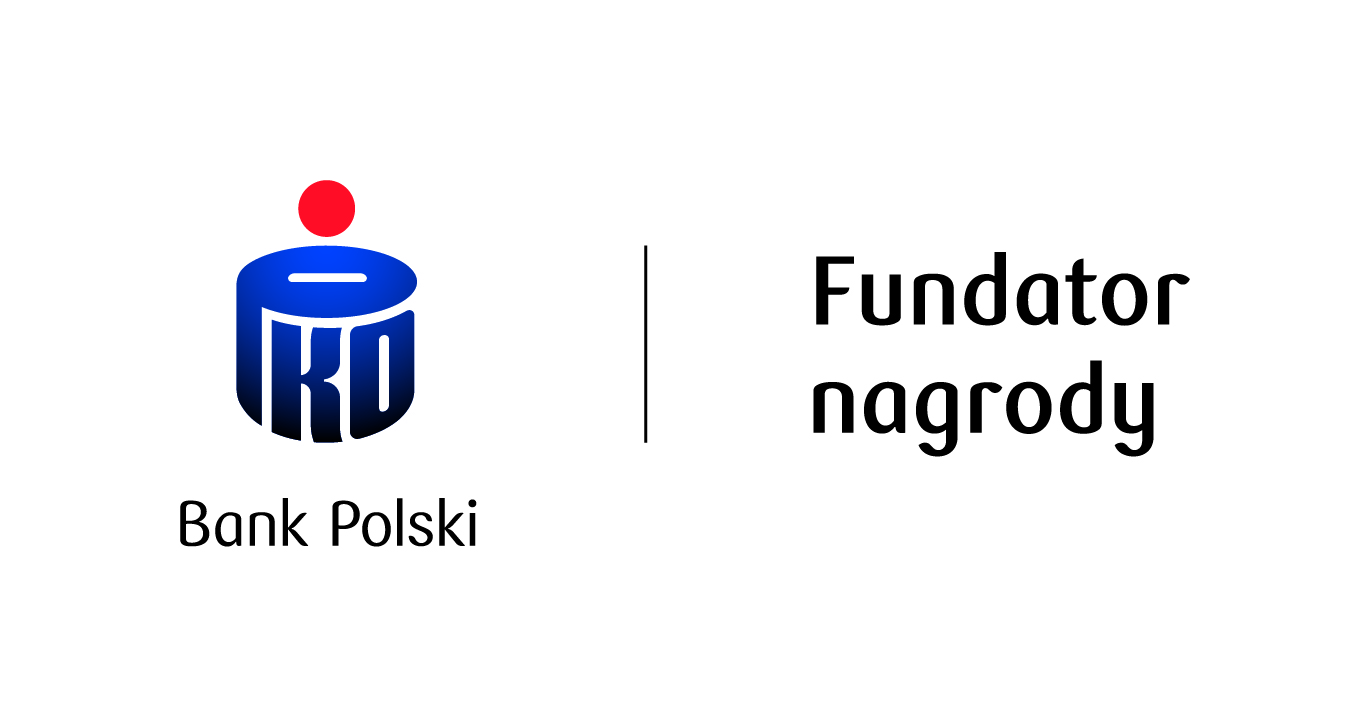 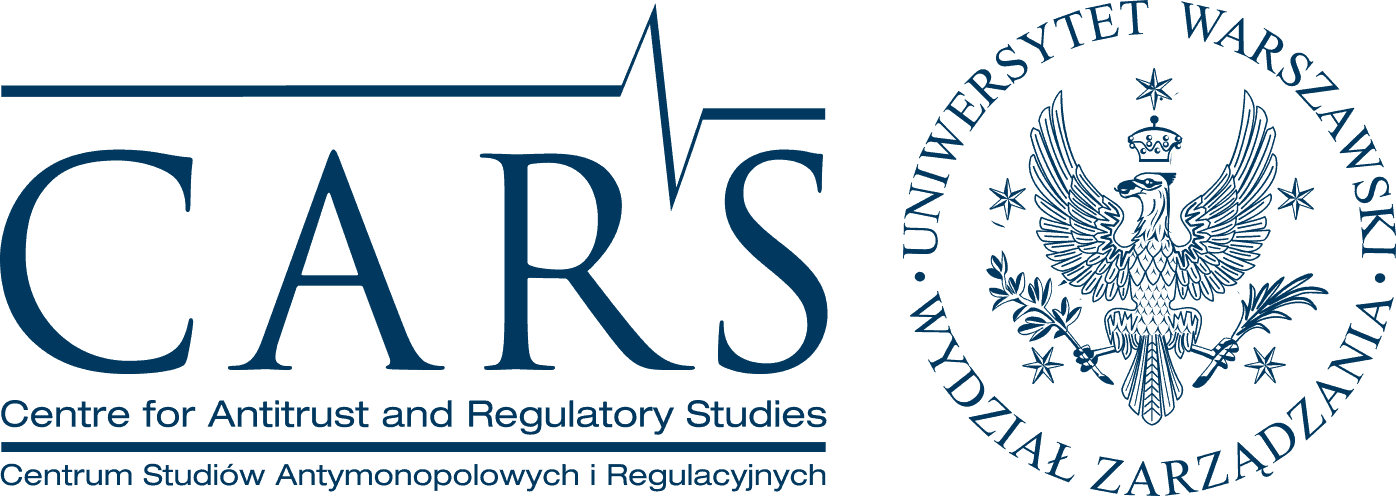 Ramowy Program Gali Wręczenia Nagrody CARS 2016 (7 czerwca, godz. 16.00-18.00;Warszawa, Nowy Świat 72, Pałac Staszica, Sala Lustrzana)16.00			Otwarcie i prezentacja Nagrody 2016			Prof. dr hab. Stanisław Piątek, Zastępca Dyrektora CARS16.10			Ogłoszenie wyników konkursu o Nagrodę CARS 2016Wręczenie statuetek Nominowanym do Nagrody oraz Laureatowi Nagrody CARS 2016 przez Prezesa PKO Banku Polskiego – Fundatora Nagrody – w towarzystwie członków Kapituły Nagrody16.30			Laudatio16.45 			Wystąpienie Laureata17.00	Wykład Gościnny dr hab. Krystyny Kowalik-Bańczyk, prof. INP PAN pt. Ochrona praw podstawowych przedsiębiorców w unijnych postępowaniach antymonopolowych18.00	Poczęstunek	